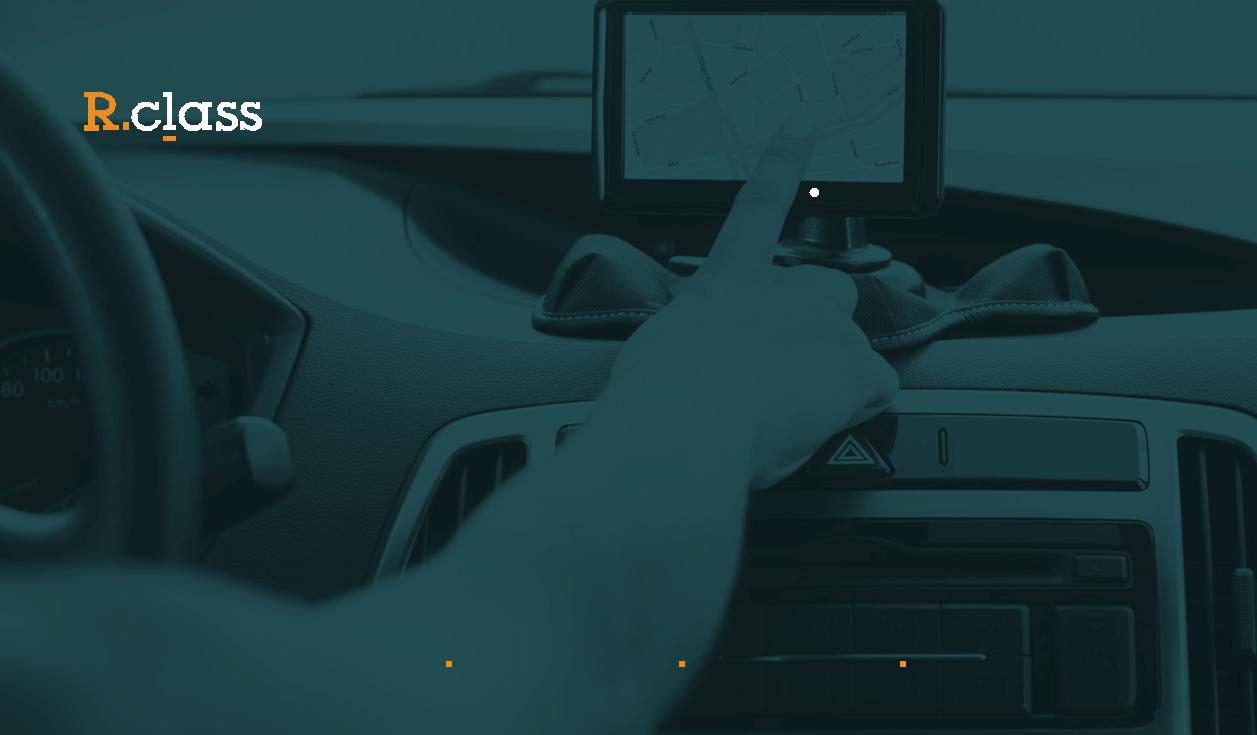 Автоцифра.рфАВТО  ЦИФРАКейс по разработке и реализациимаркетинговой performance-стратегиидля федеральной сети автоэлектроники+7 (499) 350-71-12	Skype: level-tech	Info@rclass.pro	Киров, Ленина 103а, офис 511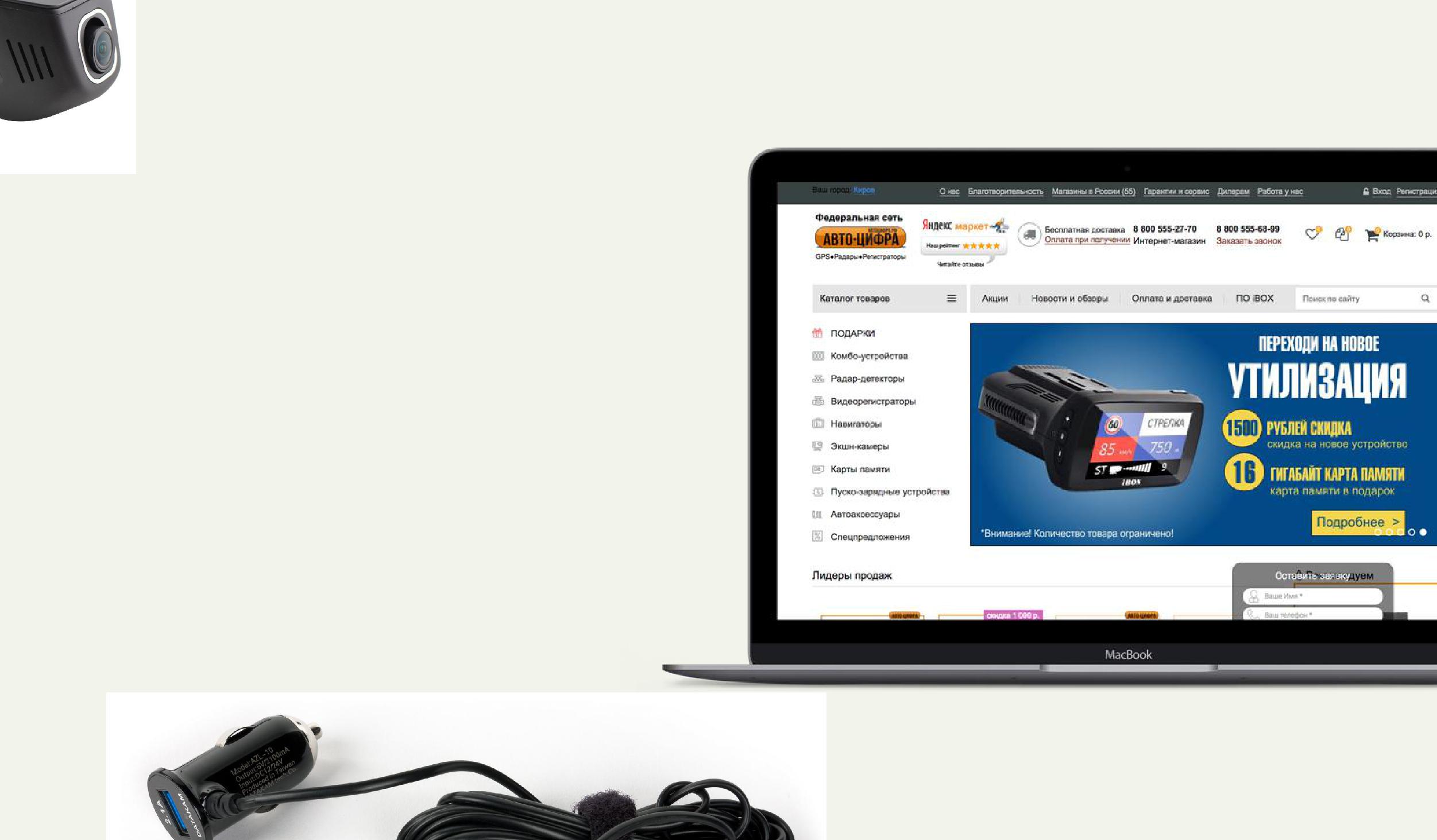 ИсторияФедеральная сеть автоэлектроники. Проводимые рекламные кампании обходились слишком дорого и не приносили желаемой прибылиЦелиСнизить стоимость продажи посредством интернет-маркетинга. Увеличить поток розничных клиентов в локальные точки. Отстроить рекламные кампании и сайт от конкурентов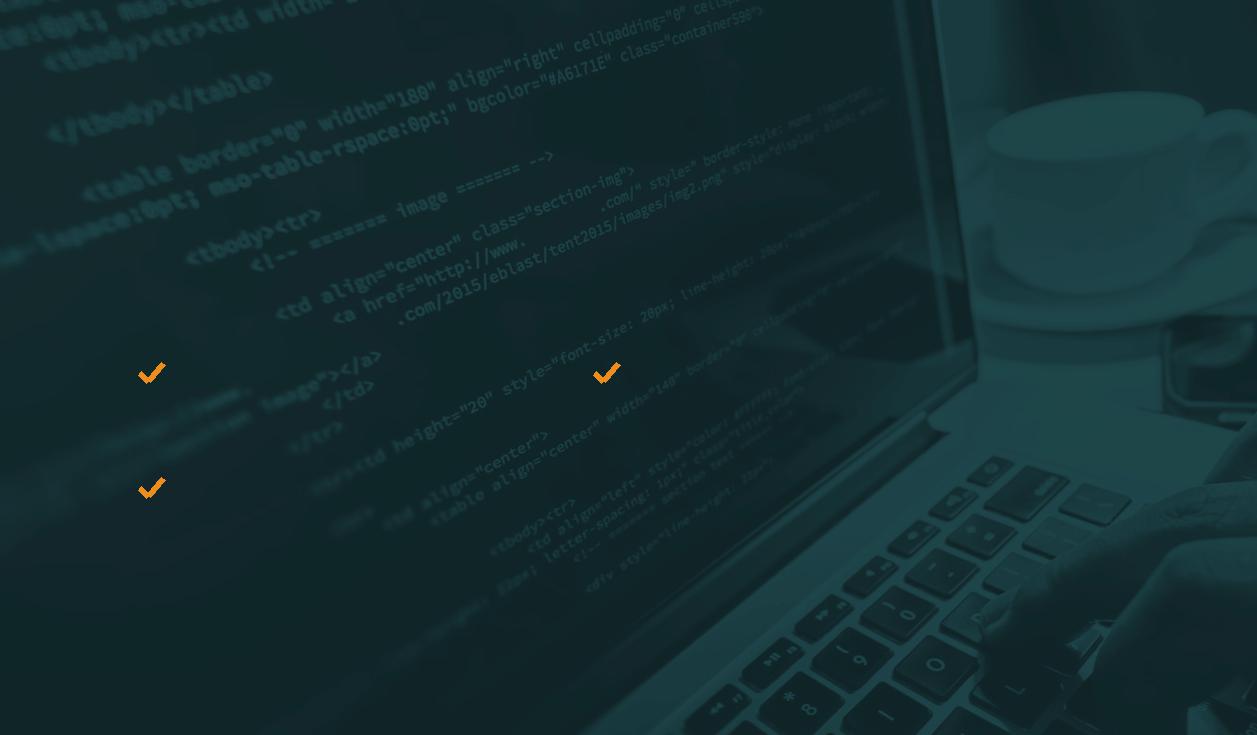 Работы по сайтуМы провели технический аудита сайта. Составили тех. задания(рассчитали стоимость) по повышению конверсии сайта.Реализовали изменения:Оптимизации скоростизагрузки страницОчистка сайта от стороннихи неиспользуемых скриптовОптимизация работыweb-сервера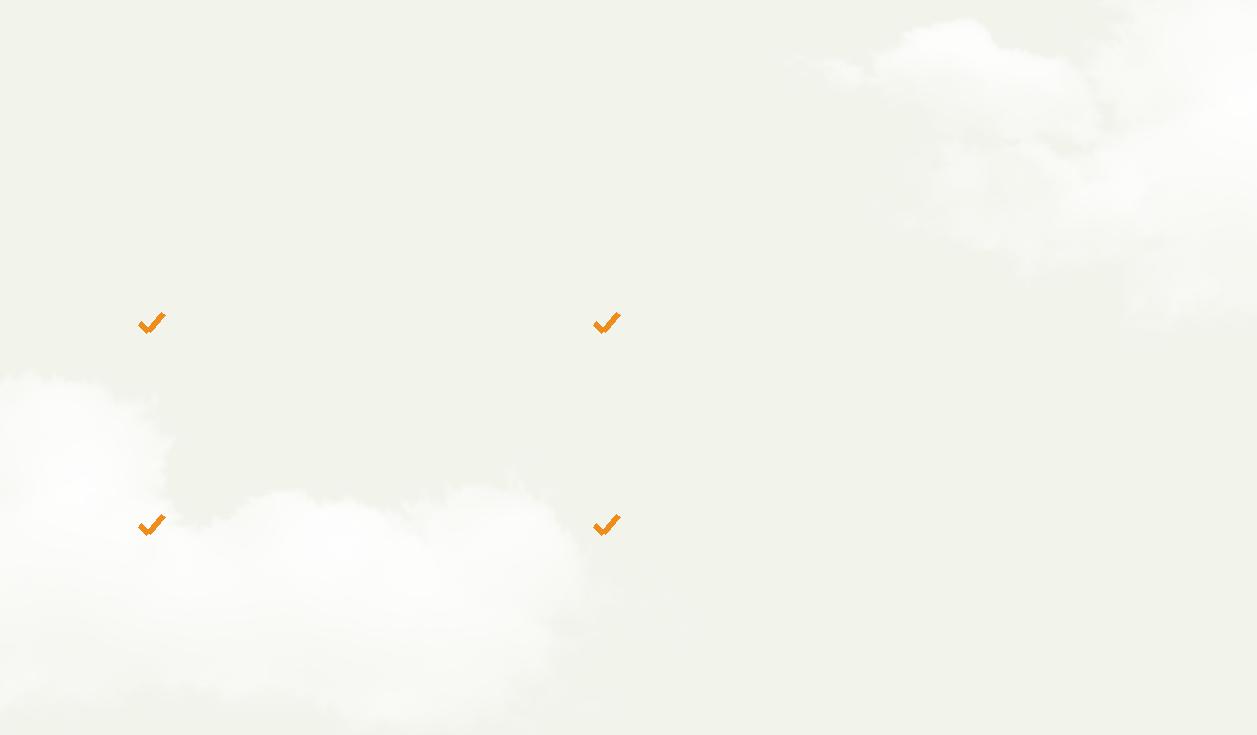 SEO работыУстранение критичных проблем:Расклейка домена авто-цифра.рф и авто-профи.рфРазработка карты сайта и шаблона мета-описаний для товаров Корректировка robots.txt        Переиндексация сайта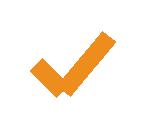 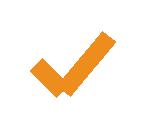 Рекомендациипо исправлению данныхв адресных классифайдахДобавление товарныхфидов в кабинеты googleadwords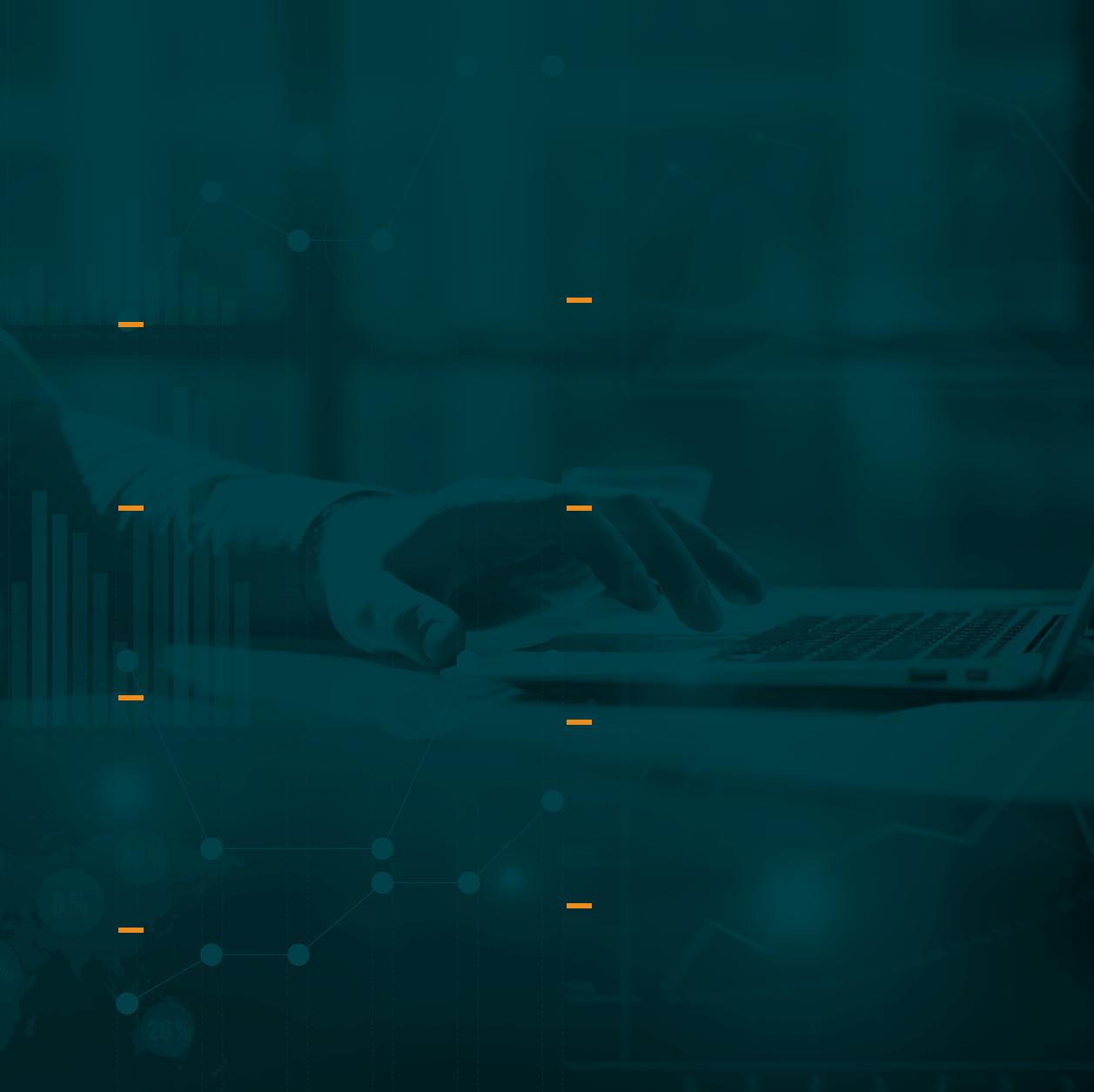 Работы по рекламным кампаниямРазработкамультиканальноймаркетинговой стратегииПосредством контекстнойрекламы и товарных площадоккаждой региональной группе деление РК по:- Высокочастотным запросамТоварной семантикеБрендам производителейРК на праздничные мероприятия для подарковНовый год, 23 февраля, 8 марта,майские праздники, открытиедачного сезонаРеализация РКна Google MerchantТоварная реклама в googleпо всей товарной матрицеДеление всех Рекламныхкампаний на группы:- Региональное присутствиеРегионы с бесплатной доставкойРегионы с платной доставкойМосква и Санкт-Петербург отдельноИспользование данныхо маржинальности товаровДля ограничения количестваи стоимости трафикапо малоприбыльным товарамКорректировкастратегии размещенияна Яндекс МаркетеОтредактированы UML-фидыдля корректной выдачи товаров.Регулировка ставок исходяиз маржинальности и конкуренцииРабота с аудиториямиСегментирование аудитории по этапупокупки, по просматриваемым товарам,по интересам с целью возвратаклиентов в воронку продаж(ретаргетинг+ремаркетинг)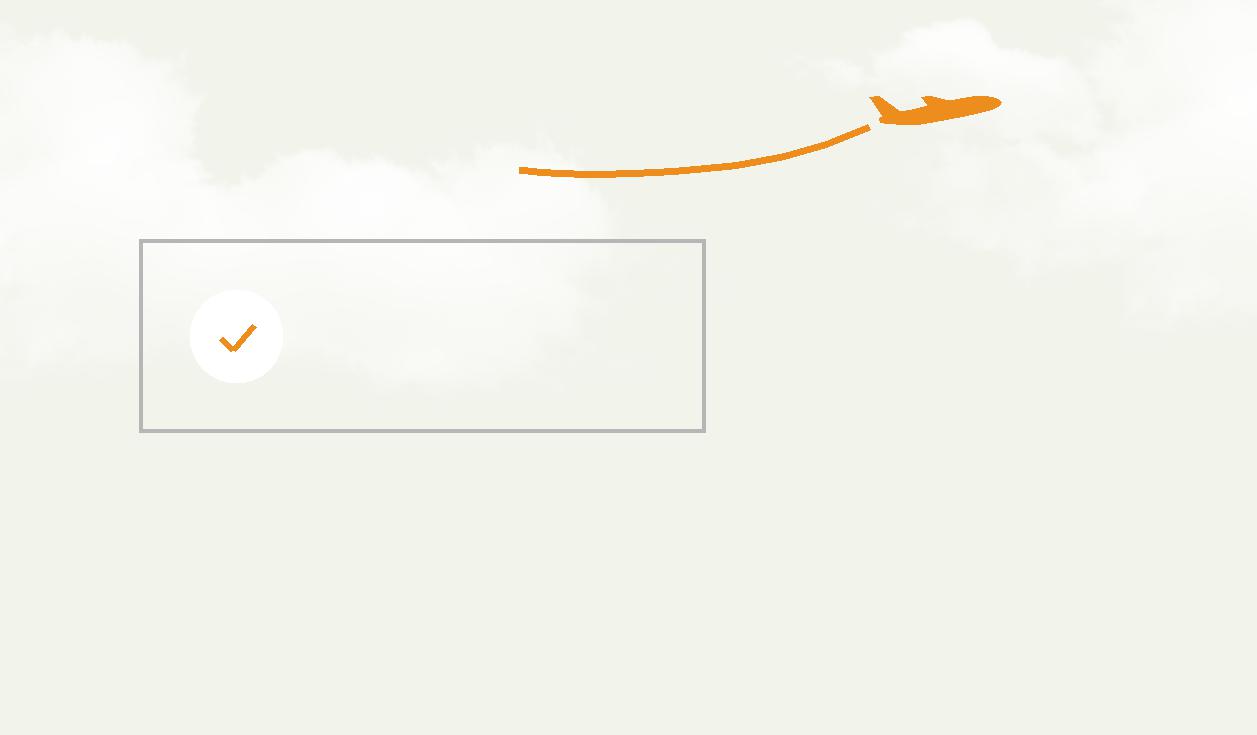 Итоги работПерераспределение бюджетасторону наиболее эффективных источниковНа37.5%1100%снижена стоимость конверсииROMI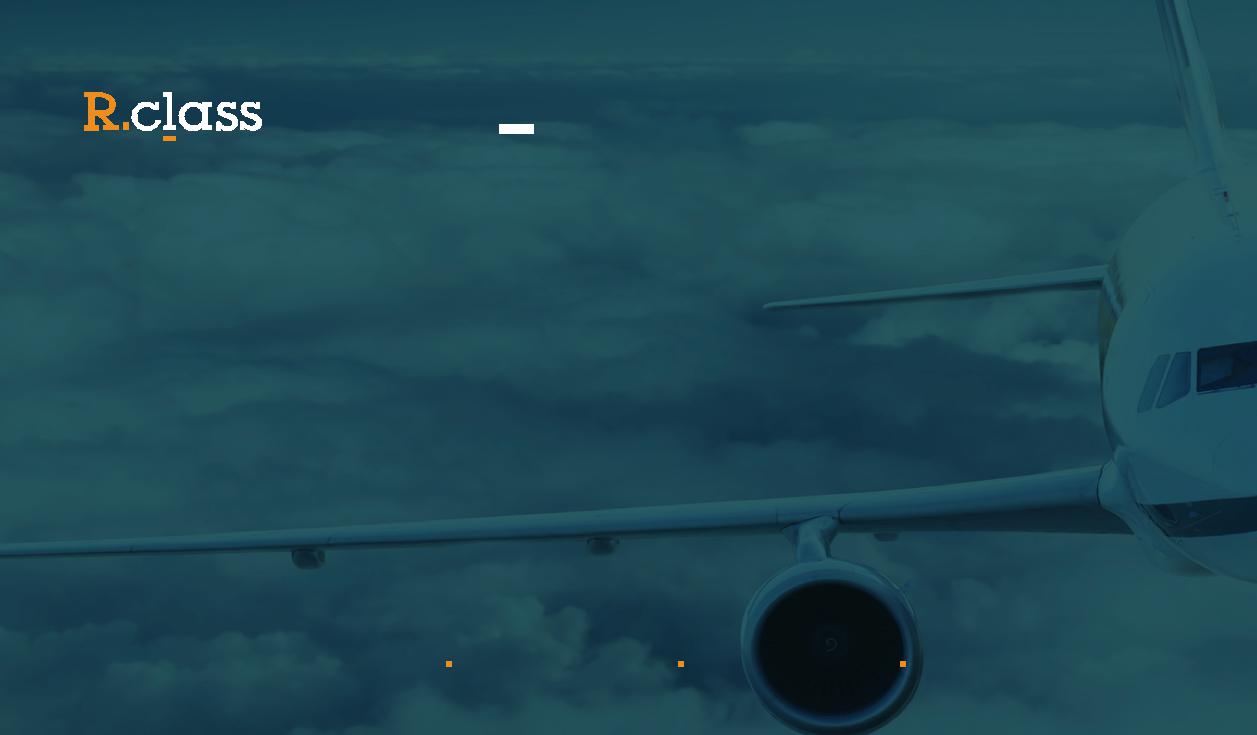 Хочешь такой жерезультат?Напиши нам!Для каждого проекта мы выделяем опытнуюкоманду аналитиков, копирайтеров иразработчиков. Используем программныйкомплекс Target собственной разработки+7 (499) 350-71-12	Skype: level-tech	Info@rclass.pro	Киров, Ленина 103а, офис 511